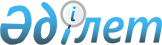 О внесении изменения в приказ Министра образования и науки Республики Казахстан от 2 мая 2017 года № 204 "Об утверждении Правил проведения единого национального тестирования"Приказ Министра образования и науки Республики Казахстан от 4 февраля 2019 года № 57. Зарегистрирован в Министерстве юстиции Республики Казахстан 7 февраля 2019 года № 18275
      ПРИКАЗЫВАЮ:
      1. Внести в приказ Министра образования и науки Республики Казахстан от 2 мая 2017 года № 204 "Об утверждении Правил проведения единого национального тестирования" (зарегистрирован в Реестре государственной регистрации нормативных правовых актов под № 15173, опубликован 5 июня 2017 года в Эталонном контрольном банке нормативных правовых актов) следующее изменение:
      в Правилах проведения единого национального тестирования, утвержденных указанным приказом:
      приложение 5 к указанным Правилам изложить в редакции согласно приложению к настоящему приказу.
      2. Департаменту высшего и послевузовского образования Министерства образования и науки Республики Казахстан в установленном законодательством Республики Казахстан порядке обеспечить:
      1) государственную регистрацию настоящего приказа в Министерстве юстиции Республики Казахстан;
      2) в течение десяти календарных дней со дня государственной регистрации настоящего приказа направление его копии в бумажном и электронном виде на казахском и русском языках в Республиканское государственное предприятие на праве хозяйственного ведения "Республиканский центр правовой информации" для официального опубликования и включения в Эталонный контрольный банк нормативных правовых актов Республики Казахстан;
      3) размещение настоящего приказа на интернет-ресурсе Министерства образования и науки Республики Казахстан после его официального опубликования;
      4) в течение десяти рабочих дней после государственной регистрации настоящего приказа представление в Департамент юридической службы Министерства образования и науки Республики Казахстан сведений об исполнении мероприятий, предусмотренных подпунктами 1), 2) и 3) настоящего пункта.
      3. Контроль за исполнением настоящего приказа возложить на вице-министра образования и науки Республики Казахстан Суханбердиеву Э.А.
      4. Настоящий приказ вводится в действие после дня его первого официального опубликования. Перечень групп образовательных программ с указанием профильных предметов единого национального тестирования
					© 2012. РГП на ПХВ «Институт законодательства и правовой информации Республики Казахстан» Министерства юстиции Республики Казахстан
				
      Министр образования и науки
Республики Казахстан 

Е. Сагадиев
Приложение 
 к приказу Министра 
образования и науки 
Республики Казахстан 
от 4 февраля 2019 года № 57Приложение 5
к Правилам проведения единого
национального тестирования
Номер группы образовательной программы
Наименование групп образовательных программ
Профильные предметы
Профильные предметы
Номер группы образовательной программы
Наименование групп образовательных программ
1 профильный предмет
2 профильный предмет
В001
Педагогика и психология
Биология
География
В002
Дошкольное обучение и воспитание
Биология
География
В003
Педагогика и методика начального обучения
Биология
География
В004
Подготовка учителей начальной военной подготовки
Творческий экзамен
Творческий экзамен
В005
Подготовка учителей физической культуры
Творческий экзамен
Творческий экзамен
В006
Подготовка учителей музыки
Творческий экзамен
Творческий экзамен
В007
Подготовка учителей художественного труда и черчения
Творческий экзамен
Творческий экзамен
В008
Подготовка учителей основы права и экономики
Всемирная история
География
В009
Подготовка учителей математики
Математика
Физика
В010
Подготовка учителей физики 
Физика
Математика
В011
Подготовка учителей информатики
Математика
Физика
В012
Подготовка учителей химии
Химия
Биология
В013
Подготовка учителей биологии
Биология
Химия
В014
Подготовка учителей географии
География
Всемирная история
В015
Подготовка учителей по гуманитарным предметам
Всемирная история
География
В016
Подготовка учителей казахского языка и литературы
Казахский язык
Казахская литература
В017
Подготовка учителей русского языка и литературы
Русский язык
Русская литература
В018
Подготовка учителей иностранного языка
Иностранный язык
Всемирная история
В019
Подготовка специалистов по социальной педагогике и самопознанию
Биология
География
В020
Подготовка специалистов по специальной педагогике
Биология
География
В021
Исполнительское искусство
Творческий экзамен
Творческий экзамен
В022
Искусство эстрады
Творческий экзамен
Творческий экзамен
В023
Инструментальное исполнительство
Творческий экзамен
Творческий экзамен
В024
Музыковедение и искусствоведение
Творческий экзамен
Творческий экзамен
В025
Традиционное музыкальное искусство
Творческий экзамен
Творческий экзамен
В026
Дирижирование и композиция
Творческий экзамен
Творческий экзамен 
В027
Театральное искусство
Творческий экзамен 
Творческий экзамен 
В028
Хореография
Творческий экзамен
Творческий экзамен 
В029
Аудиовизуальные средства и медиа производство
Творческий экзамен 
Творческий экзамен 
В030
Изобразительное искусство
Творческий экзамен 
Творческий экзамен 
В031
Мода, дизайн интерьера и промышленный дизайн
Творческий экзамен 
Творческий экзамен 
В032
Философия и этика
Всемирная история
География
В033
Религия и теология 
Творческий экзамен 
Творческий экзамен 
В034
История и археология
Всемирная история
География
В035
Тюркология и востоковедение
Всемирная история
Иностранный язык
В036
Переводческое дело
Иностранный язык
Всемирная история
В037
Филология
Казахский/ Русский язык
Казахская /Русская литература
В038
Социология
Математика
География
В039
Культурология
Всемирная история
Иностранный язык
В040
Политология и граждановедение
Всемирная история
Иностранный язык
В041
Психология
Биология
География
В042
Журналистика и репортерское дело
Творческий экзамен 
Творческий экзамен 
В043
Библиотечное дело, обработка информации и архивное дело
Казахский /Русский язык
Казахская /Русская литература
В044
Менеджмент и управление
Математика
География
В045
Аудит и налогообложение
Математика
География
В046
Финансы, экономика, банковское и страховое дело
Математика
География
В047
Маркетинг и реклама
Математика
География
В048
Трудовые навыки
Математика
География
В049
Право
Всемирная история
Человек. Общество. Право
В050
Биологические и смежные науки
Биология
Химия
В051
Окружающая среда
Биология
География
В052
Наука о земле
Математика
География
В053
Химия 
Химия
Биология
В054
Физика
Физика
Математика
В055
Математика и статистика
Математика
Физика
В056
Механика
Математика
Физика
В057
Информационные технологии
Математика
Физика
В058
Информационная безопасность
Математика
Физика
В059
Коммуникации и коммуникационные технологии
Математика
Физика
В060
Химическая инженерия и процессы
Химия
Физика
В061
Материаловедение и технологии
Математика
Физика
В062
Электротехника и энергетика
Математика
Физика
В063
Электротехника и автоматизация
Математика
Физика
В064
Механика и металлообработка
Математика
Физика
В065
Автотранспортные средства
Математика
Физика
В066
Морской транспорт и технологии
Математика
Физика
В067
Воздушный транспорт и технологии 
Математика
Физика
В068
Производство продуктов питания
Биология
Химия
В069
Производство материалов (стекло, бумага, пластик, дерево)
Математика
Физика
В070
Текстиль: одежда, обувь и кожаные изделия
Математика
Физика
В071
Горное дело и добыча полезных ископаемых
Математика
Физика
В072
Технология фармацевтического производства
Химия
Биология
В073
Архитектура 
Творческий экзамен 
Творческий экзамен 
В074
Градостроительство, строительные работы и гражданское строительство
Математика
Физика
В075
Кадастр и землеустройство
Математика
География
В076
Стандартизация, сертификация и метрология (по отраслям)
Математика
Физика
В077
Растениеводство
Биология
Химия
В078
Животноводство
Биология
Химия
В079
Лесное хозяйство
Биология
География
В080
Рыбное хозяйство
Биология
Химия
В081
Землеустройство
Математика
Физика
В082
Водные ресурсы и водопользования
Математика
Физика
В083
Ветеринария
Биология
Химия
В084
Сестринское дело
Биология
Химия
В085
Фармация
Биология
Химия
В086
Общая медицина
Биология
Химия
В087
Стоматология
Биология
Химия
В088
Педиатрия
Биология
Химия
В089
Медицинская диагностика и технологии лечения
Биология
Химия
В090
Социальная работа
Биология
География
В091
Туризм
География
Иностранный язык
В092
Досуг
Творческий экзамен 
Творческий экзамен 
В093
Ресторанное дело и гостиничный бизнес
География
Иностранный язык
В094
Санитарно-профилактические мероприятия
Математика
Физика
В095
Транспортные услуги
Математика
География
В096
Правоохранительная деятельность
Всемирная история
Человек. Общество. Право
В097
Пожарная безопасность
Математика
Физика